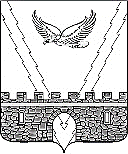 АДМИНИСТРАЦИЯ АПШЕРОНСКОГО ГОРОДСКОГО ПОСЕЛЕНИЯ АПШЕРОНСКОГО РАЙОНАПОСТАНОВЛЕНИЕот 13.11.2015								 № 540г.АпшеронскО внесении изменений в постановление администрации Апшеронского городского поселения Апшеронского района от 09 октября 2013 года № 683«Об утверждении административного регламента администрации Апшеронского городского поселения Апшеронского района по предоставлению муниципальной услуги «Предоставление выписки  из реестра муниципального имущества»В целях приведения постановления администрации Апшеронского городского поселения Апшеронского района от 09 октября 2013 года № 683 «Об утверждении административного регламента администрации Апшеронского городского поселения Апшеронского района по предоставлению муниципальной услуги «Предоставление выписки из реестра муниципального имущества» в соответствие с действующим законодательством п о с т а н о в л я ю: 1. Внести изменения в постановление администрации Апшеронского городского поселения Апшеронского района от 09 октября 2013 года № 683 «Об утверждении административного регламента администрации Апшеронского городского поселения Апшеронского района по предоставлению муниципальной услуги «Предоставление выписки из реестра муниципального имущества», изложив приложение к нему в новой редакции (прилагается). 2. Постановление администрации Апшеронского городского поселения Апшеронского района от 27 мая 2014 года № 282 «О внесении изменений в постановление администрации Апшеронского городского поселения Апшеронского района от 09 октября 2013 года № 683 «Об утверждении административного регламента администрации Апшеронского городского поселения Апшеронского района по предоставлению муниципальной услуги «Предоставление выписки из реестра муниципального имущества» признать утратившим силу.3. Отделу организационно-кадровой работы администрации Апшеронского городского поселения Апшеронского района (Клепанева) обнародовать настоящее постановление в установленном законом порядке.24. Контроль за выполнением настоящего постановления возложить на заместителя главы Апшеронского городского поселения Апшеронского района Н.И.Покусаеву. 5. Постановление вступает в силу со дня его официального обнародования.Глава Апшеронского городского поселения Апшеронского района                                                            В.А.Бырлов